Mathematics Stage 5 – unit of learning – geometrical representations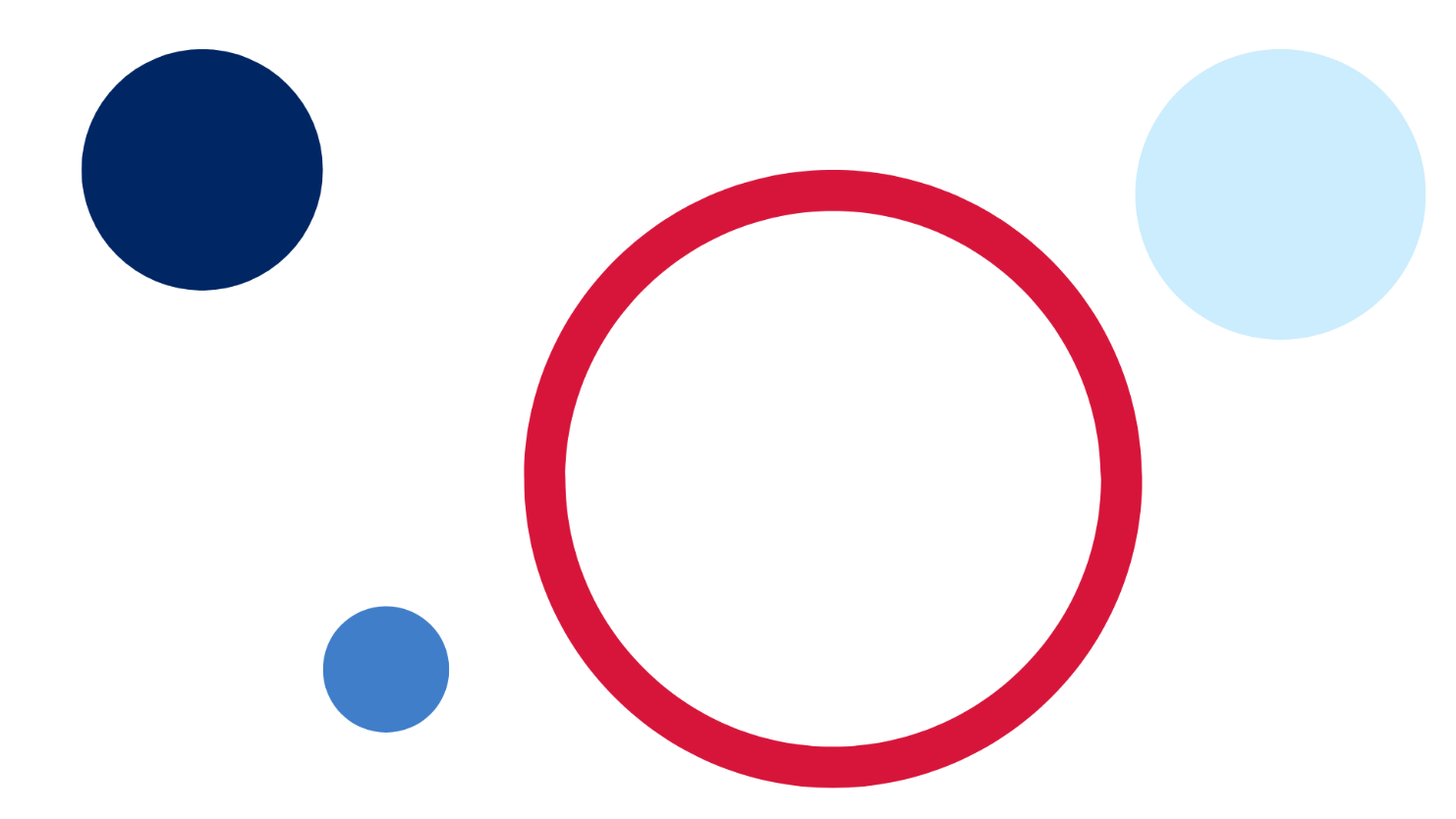 ContentsRationale	2Overview	3Outcomes	4Lesson sequence and details	6Learning episode 1 – how long is a blue whale?	6Learning episode 2 – scaled copies or fakes?	8Learning episode 3 – similar figures in art	10Learning episode 4 – how many angles?	12Learning episode 5 – corresponding sides and angles	14Learning episode 6 – scale factor	17Learning episode 7 – scale factor in similar triangles	19Learning episode 8 – movie magic	21Learning episode 9 – maps and scale	23Learning episode 10 – comparing representations	25Learning episode 11 – scale factor and area	27References	29RationaleThe NSW Department of Education publishes a range of curriculum support materials, including samples of lesson sequences, scope and sequences, assessment tasks, examinations, student and teacher resource booklets, and curriculum planning and curriculum evaluation templates. The samples are not exhaustive and do not represent the only way to complete or engage in each of these processes. Curriculum design and implementation is a dynamic and contextually-specific process. While the mandatory components of syllabus implementation must be met by all schools, it is important that the approach taken by teachers is reflective of their needs and faculty/school processes.NESA defines programming as the process of ‘selecting and sequencing learning experiences which enable students to engage with syllabus outcomes and develop subject specific skills and knowledge’ (NESA 2022). A program is developed collaboratively within a faculty. It differs from a unit in important ways, as outlined by NESA on their advice on units page. A unit is a contextually-specific plan for the intended teaching and learning for a particular class for a particular period. The organisation of the content in a unit is flexible and it may vary according to the school, the teacher, the class, and the learning space. The units should be working documents that reflect the thoughtful planning and reflection that takes place during the teaching and learning cycle. There are mandatory components of programming and unit development, and this template provides one option for the delivery of these requirements. The NESA and department guidelines that have influenced this template are elaborated upon at the end of the document.This resource has been developed to assist teachers in NSW Department of Education schools to create learning that is contextualised to their classroom. It can be used as a basis for the teacher’s own program, assessment, or scope and sequence, or be used as an example of how the new curriculum could be implemented. The resource has suggested timeframes that may need to be adjusted by the teacher to meet the needs of their students.OverviewDescription: this program of learning addresses content from the focus areas of Properties of geometrical figures A, as well as Path focus areas, Properties of geometrical figures B and Introduction to networks. The lessons and sequences in this program of learning are designed to allow students to understand and use geometrical representations, applying concepts including proportion, scale factors, similarity and connections (networks) to represent real-life objects, spaces, situations and concepts.Duration: this program of learning is designed to be completed over a period of approximately 5 weeks, and considers a range of factors and variables. This approach to timing can be adapted to suit the school context.Explicit teaching: suggested learning intentions and success criteria are available for some lessons provided. Learning intentions and success criteria are most effective when they are contextualised to meet the needs of students in the class. The examples provided in this document are generalised to demonstrate how learning intentions and success criteria could be created.OutcomesA student:develops understanding and fluency in mathematics through exploring and connecting mathematical concepts, choosing and applying mathematical techniques to solve problems, and communicating their thinking and reasoning coherently and clearly 
MAO-WM-01identifies and applies the properties of similar figures and scale drawings to solve problems MA5-GEO-C-01Related Path outcomes:establishes conditions for congruent triangles and similar triangles and solves problems relating to properties of similar figures and plane shapes MA5-GEO-P-01solves problems involving the characteristics of graphs/networks, planar graphs and Eulerian trails and circuits MA5-NET-P-01The identified Life Skills outcome that relates to this unit is MALS-GEO-01 – explores 2-dimensional shapes and 3-dimensional objects.Mathematics K–10 Syllabus © NSW Education Standards Authority (NESA) for and on behalf of the Crown in right of the State of New South Wales, 2022.Prior to planning for teaching and learning, please consider the following:EngagementHow will I provide authentic, relevant learning opportunities for students to personally connect with lesson content?How will I support every student to grow in independence, confidence, and self-regulation?How will I facilitate every student to have high expectations for themselves?How will I identify and provide the support each student needs to sustain their learning efforts?RepresentationWhat are some different ways I can present content to enable every student to access and understand it?How will I identify and address language and/or cultural considerations that may limit access to content for students?How will I make lesson content and learning materials more accessible?How will I plan learning experiences that are relevant and challenging for the full range of students in the classroom?ExpressionHow will I provide multiple ways for students to respond and express what they know?What tools and resources can students use to demonstrate their understanding?How will I know every student has understood the concepts and language presented in each lesson?How will I monitor if every student has achieved the learning outcomes and learning growth?Lesson sequence and detailsLearning episode 1 – how long is a blue whale?Teaching and learning activityStudents explore the concept of proportion by exploring relationships between their own height and objects they can't easily see or measure.Syllabus contentSolve problems involving scale drawings, with or without digital toolsTable  – lesson detailsLearning episode 2 – scaled copies or fakes?Teaching and learning activityStudents define similarity by exploring the concept of scaled versus distorted copies.Syllabus contentDescribe similar figures as having the same shape but not necessarily the same sizeVerify and explain that in similar polygons, the corresponding angles are equal and the corresponding side lengths are in the same proportionTable  – lesson detailsLearning episode 3 – similar figures in artTeaching and learning activityStudents are provided with opportunities to explore similar figures and scale in art.Syllabus contentMatch the corresponding sides and angles of similar polygonsSolve problems involving scale drawings, with or without digital toolsTable  – lesson detailsLearning episode 4 – how many angles?Teaching and learning activityStudents construct triangles and explore the minimum requirements to know 2 triangles are similar.Syllabus contentVerify and explain that in similar polygons, the corresponding angles are equal and the corresponding side lengths are in the same proportionMatch the corresponding sides and angles of similar polygonsExamine the minimum conditions needed and establish the 4 tests for 2 triangles to be similar (Path)Apply the minimum conditions needed and determine whether 2 triangles are similar using an appropriate test (Path)Table  – lesson detailsLearning episode 5 – corresponding sides and anglesTeaching and learning activityStudents are introduced to formal similarity statements for corresponding sides and angles through explicit teaching with faded examples.Syllabus contentVerify and explain that in similar polygons, the corresponding angles are equal and the corresponding side lengths are in the same proportionName the vertices in matching order when using the similar symbol () in a similarity statementMatch the corresponding sides and angles of similar polygonsTable  – lesson detailsLearning episode 6 – scale factorTeaching and learning activityStudents are first introduced to the definition of scale factor, then utilise their prior knowledge of corresponding sides to apply the scale factor and find the scale factor between 2 similar figures.Syllabus contentDetermine the scale factor for pairs of similar polygons and circlesApply knowledge of scale factor to find unknown sides in similar polygonsTable  – lesson detailsLearning episode 7 – scale factor in similar trianglesTeaching and learning activityStudents explore similar triangles in routine and non-routine problems, with a focus on exploring shadows.Syllabus contentSolve problems involving unknown lengths and scale factors of similar figures and related practical problemsSolve problems involving scale drawings, with or without digital toolsTable  – lesson detailsLearning episode 8 – movie magicTeaching and learning activityStudents apply scale in non-routine ways. Students explore scale models used in The Lord of the Rings and the Harry Potter movies and answer questions using a scale given as a ratio.Syllabus contentApply an appropriate scale to enlarge or reduce a diagramSolve problems involving unknown lengths and scale factors of similar figures and related practical problemsSolve problems involving scale drawings, with or without digital toolsTable  – lesson detailsLearning episode 9 – maps and scaleTeaching and learning activityStudents explore and solve problems involving various graphical representations, including maps and floor plans.Syllabus contentApply an appropriate scale to enlarge or reduce a diagramSolve problems involving scale drawings, with or without digital toolsTable  – lesson detailsLearning episode 10 – comparing representationsTeaching and learning activityStudents explore the similarities and differences between maps and network diagrams.Syllabus contentDescribe a network as a collection of objects (nodes or vertices) interconnected by lines (edges) that can represent systems in the real world (Path)Examine real-world applications of networks such as social networks, supply chain networks and communication infrastructure, and explore other applications of networks (Path)Identify and define elements of a graph including vertex, edge and degree (Path)Explain that a given graph can be drawn in different ways (Path)Table  – lesson detailsLearning episode 11 – scale factor and areaTeaching and learning activityStudents explore the relationship between scale factor and area. Students can take this further with an investigation into the relationship between scale factor and surface area and volume.Syllabus contentSolve problems involving unknown lengths and scale factors of similar figures and related practical problemsSolve problems involving areas and volumes of similar shapes and solids (Path)Table  – lesson detailsReferencesNSW Mathematics K–10 Syllabus © 2022 NSW Education Standards Authority (NESA) for and on behalf of the Crown in right of the State of New South Wales.NESA (NSW Education Standards Authority) (2022) ‘Advice on units’, Understanding the curriculum, NESA website, accessed 16 March 2023.NESA (2022) ‘Programming’, Understanding the curriculum, NESA website, accessed 16 March 2023.© State of New South Wales (Department of Education), 2023The copyright material published in this resource is subject to the Copyright Act 1968 (Cth) and is owned by the NSW Department of Education or, where indicated, by a party other than the NSW Department of Education (third-party material).Copyright material available in this resource and owned by the NSW Department of Education is licensed under a Creative Commons Attribution 4.0 International (CC BY 4.0) licence.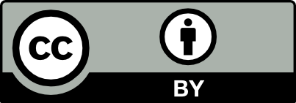 This licence allows you to share and adapt the material for any purpose, even commercially.Attribution should be given to © State of New South Wales (Department of Education), 2023.Material in this resource not available under a Creative Commons licence:the NSW Department of Education logo, other logos and trademark-protected materialmaterial owned by a third party that has been reproduced with permission. You will need to obtain permission from the third party to reuse its material.Links to third-party material and websitesPlease note that the provided (reading/viewing material/list/links/texts) are a suggestion only and implies no endorsement, by the New South Wales Department of Education, of any author, publisher, or book title. School principals and teachers are best placed to assess the suitability of resources that would complement the curriculum and reflect the needs and interests of their students.If you use the links provided in this document to access a third-party's website, you acknowledge that the terms of use, including licence terms set out on the third-party's website apply to the use which may be made of the materials on that third-party website or where permitted by the Copyright Act 1968 (Cth). The department accepts no responsibility for content on third-party websites.Visible learningRequired resourcesRegistration, adjustments and evaluation notesWhales and chihuahuasDuration: 1 lessonLearning intentionTo visualise lengths by comparing familiar objects.Success criteriaI can make approximate comparisons between familiar lengths and unseen long and short objects.I can estimate the length of objects larger and smaller than me.I can visualise proportion to check if my answers are logical.Tape measure or trundle wheelMini whiteboards and markersDevice per pair of students and internet accessPrinted class set of Appendix AWhales and chihuahuas PowerPoint for displaying imagesVisible learningRequired resourcesRegistration, adjustments and evaluation notesScaled copies or fakes?Duration: 1 lessonLearning intentionTo be able to describe characteristics of similar figures.Success criteriaI can identify similar figures.I can explain why figures are similar or not similar.Devices with internet access (preferably one per student)Rulers (one per student)Printed class sets of Appendix A and Appendix BScaled copies or fakes? PowerPoint for displaying imagesVisible learningRequired resourcesRegistration, adjustments and evaluation notesSimilar figures in artDuration: 2 lessonsLearning intentionsTo explore the use of similar figures and scale.To explore the meaning behind symbols used in Aboriginal artwork.Success criteriaI can use a grid to draw similar figures.I can use a vanishing point to draw similar figures.I can recognise symbols in Aboriginal artwork and appreciate their meaning.Rulers (one per student)Printed class sets of Appendix A and Appendix BSimilar figures in art PowerPoint for displaying imagesVisible learningRequired resourcesRegistration, adjustments and evaluation notesHow many angles?Duration: 1 lessonLearning intentionTo be able to determine if 2 triangles are congruent, similar, or neither based on the number of angles known.Success criteriaI can determine if 2 triangles are congruent, similar, or neither.I can state whether 2 triangles will be similar based on the number and position of congruent angles.Straight pasta, for example, spaghetti (1–2 packets for the class)Sticky tapeRulerPrinted class set of Appendix APrinted and cut class set of Appendix BVisible learningRequired resourcesRegistration, adjustments and evaluation notesCorresponding sides and anglesDuration: 2 lessonsLearning intentionsTo match corresponding sides and angles of similar figures.To write similarity statements using appropriate notation.Success criteriaI can locate sides and angles indicated using labelled vertices.I can identify corresponding sides and angles within similar figures.I can explain the meaning of symbols used in similarity statements.I can write similarity statements.Printed set of Appendix A (one sheet to 4 students)Printed class sets of Appendices B, C and DCorresponding sides and angles PowerPoint for displaying imagesVisible learningRequired resourcesRegistration, adjustments and evaluation notesScale factorDuration: 2 lessonsLearning intentionsTo understand and be able to determine the scale factor between 2 similar figures.To be able to use scale factors to find missing sides in similar figures.Success criteriaI can identify and name corresponding sides of similar figures.I can use a scale factor to find missing sides in similar figures.I can use given information to determine the scale factor between 2 similar figures.A device with internet access for Desmos activity (preferably one device per student)Printed class sets of Appendix A and Appendix BScale factor PowerPoint for displaying imagesVisible learningRequired resourcesRegistration, adjustments and evaluation notesScale factor in similar trianglesDuration: 2 lessonsLearning intentionTo solve routine and non-routine problems involving similar triangles.Success criteriaI can solve routine problems using similar triangles.I can recognise problems I can solve using similar triangles.Optional activities require additional resources:a device with internet access for GeoGebra activitychalktape measuresPrinted class set of Appendix AScale factor in similar triangles PowerPoint for displaying imagesVisible learningRequired resourcesRegistration, adjustments and evaluation notesMovie magicDuration: 1 lessonLearning intentionsTo develop students’ understanding of scale.To solve problems involving ratios and scales.Success criteriaI can describe how scale is used in real life situations.I can solve scale problems using ratios.Printed class sets of Appendices A, B and CMovie magic PowerPoint for displaying imagesVisible learningRequired resourcesRegistration, adjustments and evaluation notesMaps and scaleDuration: 2 lessonsLearning intentionsTo explore the similarities and differences of various graphical representations.To apply scale in context.Success criteriaI can read various graphical displays, including maps and floorplans.I can solve scale problems using ratios.A device with internet (minimum of one device between 2 students)Printed class sets of Appendix A and Appendix BMaps and scale PowerPoint for displaying imagesVisible learningRequired resourcesRegistration, adjustments and evaluation notesComparing representationsDuration: 1 lessonLearning intentionTo recognise the similarities and differences between networks and maps.Success criteriaI can explain the similarities and differences between networks and maps.I can use network diagrams to solve problems.Printed class set of Appendix AComparing representations PowerPoint for displaying imagesVisible learningRequired ResourcesRegistration, adjustments and evaluation notesScale factor and areaDuration: 1 lessonLearning intentionTo solve problems involving similar figures and area.Success criteriaI can solve problems involving similar figures and area.I can use scale factor to calculate the areas of similar figures.Pattern tiles or a device with internetPrinted class sets of Appendices A, B and C